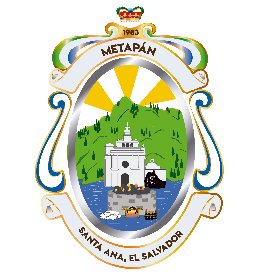 ALCALDIA MUNICIPAL DE METAPÁNUNIDAD DE COMUNICACIONES RECOPILACIÓN DE MATERIAL AUDIOVISUAL10 DE ENERO DE 2020                                            LICDA. JUDITH ZEPEDAINTRODUCCIÓNLa Alcaldía Municipal de Metapán realiza una fuerte incidencia en el progreso del Municipio, comprometidos en lograr el bienestar de los habitantes, abriendo espacios para que exista oportunidad de desarrollo y ser reconocidos como un territorio con las oportunidades para la mejora de calidad de vida de los ciudadanos.Por tal razón, se es necesario hacer del conocimiento de las actividades y proyectos que se realizan a través de las diferentes plataformas que permiten transparentar esta labor con la labor de la Unidad de Comunicación, encargada de reunir y promover el material audiovisual que contenga todos los datos necesarios obteniendo como resultado una información efectiva.A continuación, se presenta un listado de material realizado en el periodo de marzo a septiembre del 2019 publicado a través del Canal Oficial de YouTube, el cual también se ha divulgado en Redes Sociales.PUBLICACIONESNúmero ActoObjetivoRegistro1Desarrollo de Fiestas Patronales Dar a conocer las actividades que se realizaron durante el período del 20 al 29 de junio.https://www.youtube.com/watch?v=PQ5rWC1fr9U2Tercer Festival de la Leche Hacer la invitación para que los habitantes presenciar dicho festival.https://www.youtube.com/watch?v=IjfEN20RGgw3Promoción de Programas Municipales Con el objetivo de dar a conocer los programas que benefician a lo Metapanecos.https://www.youtube.com/watch?v=Pkdo2Gv8gAE4Talleres Vocacionales Motivar a los habitantes para formar parte de los diferentes Talleres bajo el programa de INSAFORPhttps://www.youtube.com/watch?v=ofvnibz7QS45Entrega de ViviendaSe realiza la entrega de vivienda a familia Carpio Morán para mejorar la calidad de vida de la niña Ximena Carpio.https://www.youtube.com/watch?v=tU1gHSS_0AU6Entrega de Seguro de VidaComo parte de las prestaciones que la institución ofrece a los empleados se hace efectiva la entrega de seguro a familia doliente. https://www.youtube.com/watch?v=w5Gj_YgBP6A7Entrega de árboles Con el objetivo de mejorar el Medio Ambiente en el Municipio.https://www.youtube.com/watch?v=Tji6Kw9I8uM8Delimitación TerritorialBrindar la información sobre los límites con los que colinda nuestro Municipio.  https://www.youtube.com/watch?v=s31lWjq5wqQ9Camiones IndustrialesBuscar el desarrollo del Municipio a través de la reparación de calles y acceso al agua potable.https://www.youtube.com/watch?v=u2di79tJp0M10Camión Pocero Poner en marcha el proyecto de acceso al agua potable, partiendo desde Hacienda San Francisco https://www.youtube.com/watch?v=Go6HKBT2sS811Centro Municipal de Formación y Desarrollo Integral Impulsar el desarrollo intelectual de los Metapanecos con espacio que permitan el desarrollo de Talleres Vocacionales.https://www.youtube.com/watch?v=jVmd1soAxjw12Programa de Becas UniversitariasGenerar oportunidades para los jóvenes que desean optar a una educación superior.https://www.youtube.com/watch?v=Lz2ElCYQI_Y13Programa de Mejora de Vivienda Brindar una solución habitacional a las personas de escasos recursos económicos.https://www.youtube.com/watch?v=_SNcAGHZr-415Compra de balones Impulsar el deporte beneficiando a la niñez Metapaneca.https://www.youtube.com/watch?v=ZqAJP5mwIE4